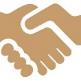 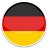 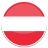 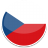 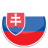 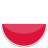 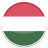 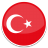 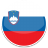 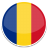 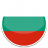 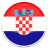 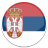 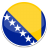 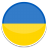 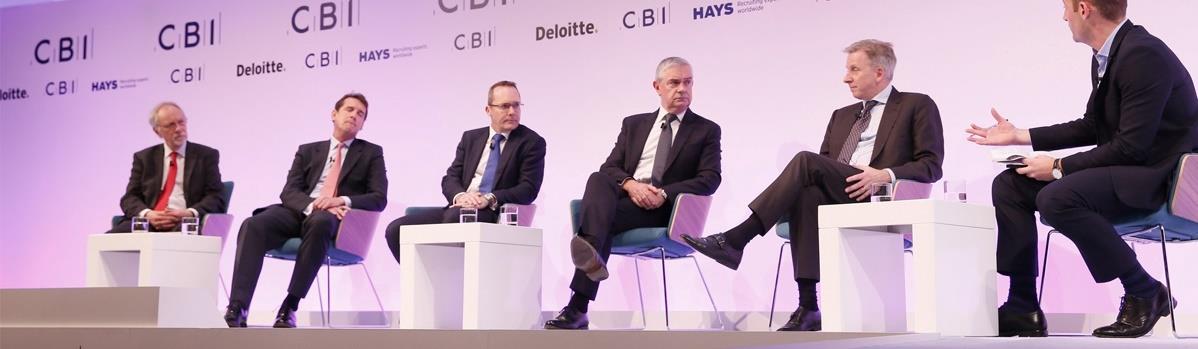 Delegates by sector and by country	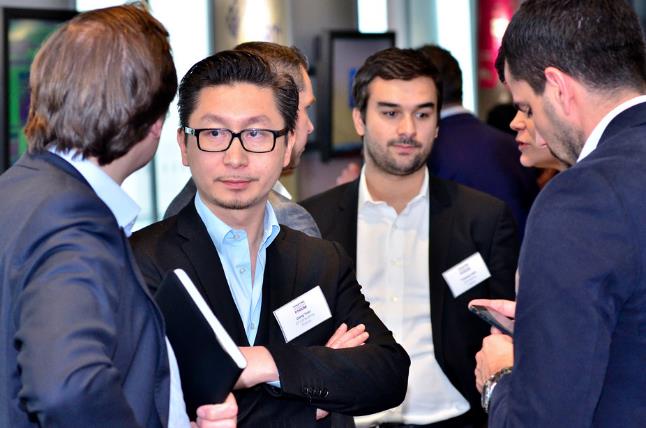 Our marketing campaign is aimed at:Creating high-level business leads for youCreate new business opportunitiesIncrease your company’s profileFrom the moment you confirm your participation in our Conference as a sponsor, we begin to provide you with outstanding marketing opportunities.The conference programme incorporates interactive formats, such as panel debates and live interviews to ensure you are both informed and entertained.A lively networking programme ensures that you have ample opportunity to network and share best practices with colleagues from the Central European community.On average we have 10-12 sponsors yearly. Contact: Adam Samar, London, UK
M. +44 74 2550 2350E. contact@NewEuropeAuto.comPackage includesDuring ConferenceSession Speaking slot:highly visible speaking slot within one of conference sessionsspeaking time lasts 10 or 15 minutes and provides an opportunity to demonstrate your company’s expertiseFree places: we will provide you with 4 free delegate places (in addition to speaker’s place)Exhibition space: we will provide you with 3x2 m2 / 3x1 m2 area in the networking and exhibition foyer outside auditorium. Here you can set up a Stand to use for discussions and meetingsVideo interview: Our Videographer will film a 3-4 minute high-quality interview with your Manager (filming, editing & montage) suitable for follow-up marketing, website, YouTube or LinkedinExclusivity: You will have exclusivity in this category. Other Sponsors will not be invited to sponsor at this levelSignage: we will make visible your support of the conference through signage in the conference hall, where a slide with your company name & logo will be displayed on the front screen (Exclusive to Premier and Lead Sponsors)..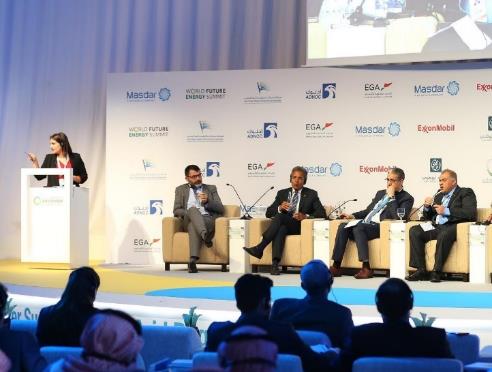 Logo: Your logo will be included on a) the stage banner in the conference hall, b) roll-up banner at Registration desk, and c) on screen projector cover-slides during the eventBefore ConferenceAfter paying the sponsorship fee you will receive an updated delegate list one week before the event. This enables you to plan your strategic networking during the event and to maximise your contactsMarketing Campaign: Your logo & company description will be displayed on our website together with your URL link - for 12 monthswill be displayed in all our promotional materials, over the whole marketing campaign - for 5 monthsMore delegate places: you can buy more delegate places at a 25% discountyour external partners or potential clients are also entitled to 25% discount (we can inform them via emails)Your participation will be advertised via emailings to our database of senior automotive contactsVisibility: Our website is accessible via all search engines and industry sector sites, thus ensuring marketing of your company on a larger scaleAfter After the event, you will receive a copy of the full and final delegate list with contact details (except e-mail addresses) for your future marketing campaigns..Package includesDuring ConferenceShape the Session agenda: Chairing & Speaking: you can both chair and/or speak in your chosen session (agreed with Conference Director). Session: You will help to shape the Session panel’s agenda, co-invite other speakers and discussion panellists (agreed with Conference Director). Exclusivity: Your company will be the only sponsor in this sessionSession Speaker:highly visible speaking slot within one of conference sessionsspeaking time lasts 10 or 15 minutes and provides an opportunity to demonstrate your company’s expertiseFree places: we will provide you with 3 free delegate places (in addition to speaker’s place)Session sponsor’s logo: your company logo will be displayed in the conference hall during your sponsored session Logo: Your logo will be included.. on a) the stage banner in the conference hall, b) roll-up banner at Registration desk, and c) on screen projector cover-slides during the eventVideo interview: Our Videographer will film a 3-4 minute high-quality interview with your Manager (filming, editing & montage) suitable for follow-up marketing, website, YouTube or Linkedin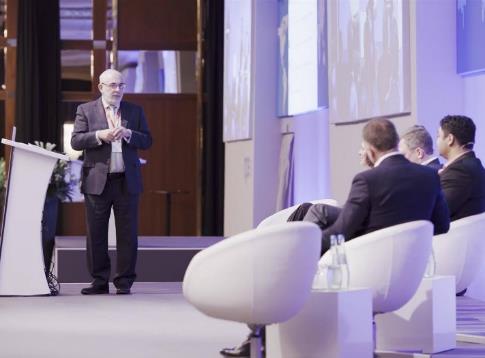 Materials: You have an option to distribute marketing materials.. Optional (additions, with discount):Exhibition space: a 3x2 sq metres area in the networking and exhibition foyer outside auditorium (Stand can act as focal point for discussions and delegate meetings)Before ConferenceMarketing Campaign: Your logo & company description will be displayed on our website together with your URL link - for 12 monthswill be displayed in all our promotional materials, over the whole marketing campaign - for 5 monthsMore delegate places: you can buy more delegate places at a 25% discountyour external partners or potential clients are also entitled to 25% discount (we can inform them via emails)Your participation will be advertised via emailings to our database of senior automotive contactsVisibility: Our website is accessible via all search engines and industry sector sites, thus ensuring marketing of your company on a larger scalePackage includesDuring ConferenceSession Speaker:highly visible speaking slot within one of conference sessionsspeaking time lasts 10 or 15 minutes and provides an opportunity to demonstrate your company’s expertiseFree places: we will provide you with 2 free delegate places (in addition to speaker’s place)Logo: Your logo will be included on a) the stage banner in the conference hall, b) roll-up banner at Registration desk, and c) on screen projector cover-slides during the eventVideo interview: Our Videographer will film a 3-4 minute high-quality interview with your Manager (filming, editing & montage) suitable for follow-up marketing, website, YouTube or LinkedinOptional (additions, with discount):Exhibition space: we can provide a 3x2 m2 / 3x1 m2 area in the networking and exhibition foyer outside auditorium. Here you can set up a Stand to use for discussions and meetingsBefore ConferenceMarketing Campaign: Your logo & company description will be displayed on our website together with your URL link - for 12 months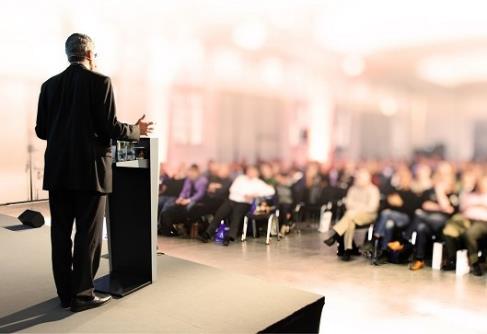 will be displayed in all our promotional materials, over the whole marketing campaign - for 5 monthsMore delegate places: you can buy more delegate places at a 25% discountyour external partners or potential clients are also entitled to 25% discount (we can inform them via emails)Your participation will be advertised via emailings to our database of senior automotive contactsVisibility: Our website is accessible via all search engines and industry sector sites, thus ensuring marketing of your company on a larger scalePackage includesDuring ConferenceSession Speaker:highly visible speaking slot within one of conference sessionsspeaking time lasts 10 or 15 minutes and provides an opportunity to demonstrate your company’s expertiseSession Moderator: alternatively, you can choose to moderate one of the conference sessions (agreed with event director).Free places: we will provide you with 2 free delegate places (in addition to speaker’s place)Knowledge Partner Logo: will be included in all marketing materials advertising you as ‘knowledge partner’. Reports & Brochures: You can include company reports, brochures, analytics or other materials for the delegatesExclusivity: no other company will be invited as ‘knowledge partner’ giving you exclusivity in this categoryLogo: Your logo will be included on a) the stage banner in the conference hall, b) roll-up banner at Registration desk, and c) on screen projector cover-slides during the eventVideo interview: Our Videographer will film a 3-4 minute high-quality interview with your Manager (filming, editing & montage) suitable for follow-up marketing, website, YouTube or LinkedinBefore ConferenceMarketing Campaign: Your logo & company description will be displayed on our website together with your URL link - for 12 monthswill be displayed in all our promotional materials, over the whole marketing campaign - for 5 monthsMore delegate places: you can buy more delegate places at a 25% discountyour external partners or potential clients are also entitled to 25% discount (we can inform them via emails)Your participation will be advertised via emailings to our database of senior automotive contactsVisibility: Our website is accessible via all search engines and industry sector sites, thus ensuring marketing of your company on a larger scalePackage includesDuring ConferenceExclusivity: You will be positioned as the premier event partner and will have exclusivity in this category. Your position as the primary partner of the event will be reflected in both programme and branding benefitsLogo: will be placed on all conference lanyardsLogo: will be placed on all pads and pens of the conferenceExhibition space: we will provide you with 3x2 m2 / 3x1 m2 area in the networking and exhibition foyer outside auditorium. Here you can set up a Stand to use for discussions and meetingsFree places: we will provide you with 5 free delegate places We will make visible your support of the conference through signage in the conference hall where your logo will have a prominent position behind the speaker podium. (Exclusive to lead and premier sponsors)Logo: Your logo will be included on a) the stage banner in the conference hall, b) roll-up banner at Registration desk, and c) on screen projector cover-slides during the event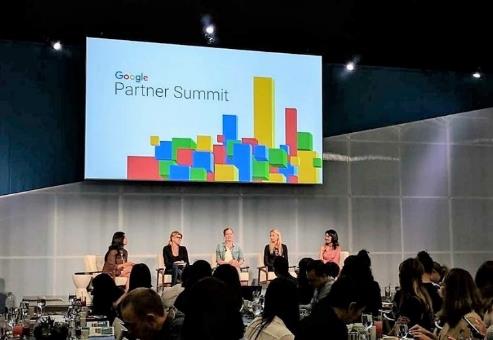 Video interview: Our Videographer will film a 3-4 minute high-quality interview with your Manager (filming, editing & montage) suitable for follow-up marketing, website, YouTube or LinkedinBefore ConferencePlanning: after paying your sponsorship fee you will receive an updated delegate list one week before the event. This enables you to plan your networking in advance and to maximise resultsMarketing Campaign: Your logo & company description will be displayed on our website together with your URL link - for 12 monthswill be displayed in all our promotional materials, over the whole marketing campaign - for 5 monthsMore delegate places: you can buy more delegate places at a 25% discountyour external partners or potential clients are also entitled to 25% discount (we can inform them via emails)Your participation will be advertised via emailings to our database of senior automotive contactsVisibility: Our website is accessible via all search engines and industry sector sites, thus ensuring marketing of your company on a larger scale After the ConferenceAfter the event, you will receive a copy of the full and final delegate list with contact details (except e-mail addresses) for your future marketing campaignsPackage includesDuring ConferenceAfternoon Master Class: Afternoon: You can host a master class on the afternoon of the second day of the conference. This will provide you with a unique opportunity to showcase your expertise to a highly targeted and interested audience.Panel Topic (Programme): you will be able to invite additional panellists to join the briefing (agreed with Conference Director)Format: You will be free to determine the session’s format: Training / Roundtable / Presentations / Debate / Multi-Speakers. Example: roundtables encourage discussionExclusivity: exclusive branding as hosts of the Master Class Free places: we will provide you with 2 free delegate places (in addition to speaker’s place)Logo: Your logo will be included on a) the stage banner in the conference hall, b) roll-up banner at Registration desk, and c) on screen projector cover-slides during the eventVideo interview: Our Videographer will film a 3-4 minute high-quality interview with your Manager (filming, editing & montage) suitable for follow-up marketing, website, YouTube or Linkedin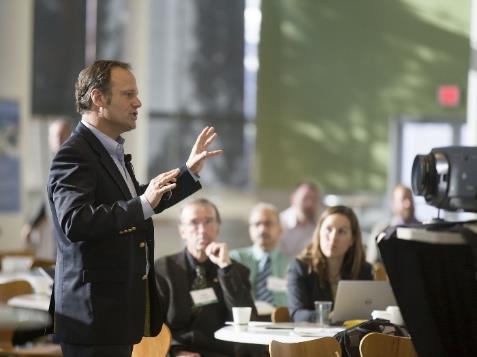 Optional (additions, with discount):Exhibition space: we can provide a 3x2 m2 / 3x1 m2 area in the networking and exhibition foyer outside auditorium. Here you can set up a Stand to use for discussions and meetingsBefore ConferenceMarketing Campaign: Your logo & company description will be displayed on our website together with your URL link - for 12 monthswill be displayed in all our promotional materials, over the whole marketing campaign - for 5 monthsMore delegate places: you can buy more delegate places at a 25% discountyour external partners or potential clients are also entitled to 25% discount (we can inform them via emails)Your participation will be advertised via emailings to our database of senior automotive contactsVisibility: Our website is accessible via all search engines and industry sector sites, thus ensuring marketing of your company on a larger scalePackage includesDuring ConferenceBusiness Breakfast: Morning: One-hour business breakfast on the second day of the conference offers an opportunity to showcase your expertise to a highly targeted audiencePanel Topic (Programme): You will have the option of inviting additional panellists to join the briefing (agreed with Conference Director)Moderating: You will lead discussions, can make a presentation and take questions from the floorSession Speaker:highly visible speaking slot within one of conference sessionsspeaking time lasts 10 or 15 minutes and provides an opportunity to demonstrate your company’s expertiseBranding: You will have exclusive branding exposure for the business briefing – to include banner, breakfast menu etc.Free places: we will provide you with 2 free delegate places (in addition to speaker’s place)Logo: Your logo will be included on a) the stage banner in the conference hall, b) roll-up banner at Registration desk, and c) on screen projector cover-slides during the eventVideo interview: Our Videographer will film a 3-4 minute high-quality interview with your Manager (filming, editing & montage) suitable for follow-up marketing, website, YouTube or LinkedinOptional (additions, with discount):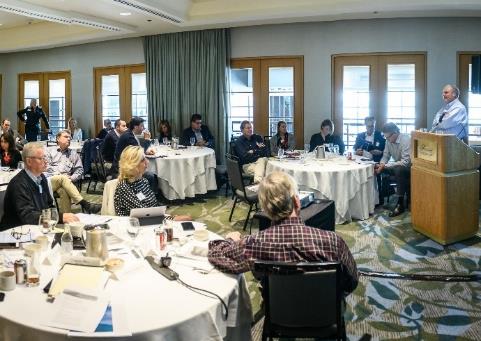 Exhibition space: we will provide you with 3x2 m2 / 3x1 m2 area in the networking and exhibition foyer outside auditorium. Here you can set up a Stand to use for discussions and meetingsBefore ConferenceMarketing Campaign: Your logo & company description will be displayed on our website together with your URL link - for 12 monthswill be displayed in all our promotional materials, over the whole marketing campaign - for 5 monthsMore delegate places: you can buy more delegate places at a 25% discountyour external partners or potential clients are also entitled to 25% discount (we can inform them via emails)Your participation will be advertised via emailings to our database of senior automotive contactsVisibility: Our website is accessible via all search engines and industry sector sites, thus ensuring marketing of your company on a larger scalePackage includesDuring ConferenceFree places: We will provide you with 5 -10 free delegate placesWe will provide you with access to a meeting room where you can hold round table discussions with your prospective clients.Networking meetings: We will help you arrange business meetings (up to 5 meetings) with key participants - speakers and delegatesInvitations: we will invite your target companies to attend the conference. If you wish them to get free places - they can either use your free tickets or buy theirs with 25% discountSession Speaker:highly visible speaking slot within one of conference sessionsspeaking time lasts 10 or 15 minutes and provides an opportunity to demonstrate your company’s expertiseLogo: Your logo will be included on a) the stage banner in the conference hall, b) roll-up banner at Registration desk, and c) on screen projector cover-slides during the eventVideo interview: Our Videographer will film a 3-4 minute high-quality interview with your Manager (filming, editing & montage) suitable for follow-up marketing, website, YouTube or LinkedinBefore ConferenceMarketing Campaign: Your logo & company description will be displayed on our website together with your URL link - for 12 monthswill be displayed in all our promotional materials, over the whole marketing campaign - for 5 monthsMore delegate places: you can buy more delegate places at a 25% discountyour external partners or potential clients are also entitled to 25% discount (we can inform them via emails)Your participation will be advertised via emailings to our database of senior automotive contactsVisibility: Our website is accessible via all search engines and industry sector sites, thus ensuring marketing of your company on a larger scaleExhibition SponsorDuring ConferenceExhibition space: we will provide you with 3x2 m2 / 3x1 m2 area in the networking and exhibition foyer outside auditorium. Here you can set up a Stand to use for discussions and meetingsFree places: we will provide you with 2 free delegate placesLogo: Your logo will be included on a) the stage banner in the conference hall, b) roll-up banner at Registration desk, and c) on screen projector cover-slides during the eventLarge Exhibition SponsorDuring ConferenceExhibition space: we will provide you with 3x2 m2 / 3x1 m2 area in the networking and exhibition foyer outside auditorium. Here you can set up a Stand to use for discussions and meetingsFree places: we will provide you with 4 free delegate placesVideo interview: Our Videographer will film a 3-4 minute high-quality interview with your Manager (filming, editing & montage) suitable for follow-up marketing, website, YouTube or LinkedinLogo: Your logo will be included on a) the stage banner in the conference hall, b) roll-up banner at Registration desk, and c) on screen projector cover-slides during the eventBefore ConferenceMarketing Campaign: Your logo & company description will be displayed on our website together with your URL link - for 12 monthswill be displayed in all our promotional materials, over the whole marketing campaign - for 5 months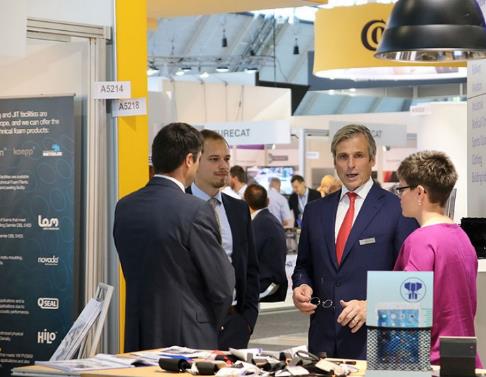 More delegate places: you can buy more delegate places at a 25% discountyour external partners or potential clients are also entitled to 25% discount (we can inform them via emails)Your participation will be advertised via emailings to our database of senior automotive contactsVisibility: Our website is accessible via all search engines and industry sector sites, thus ensuring marketing of your company on a larger scalePackage includesDuring ConferenceYour welcome address of 5 minutes (approx) at Formal lunch.. This is an excellent opportunity for undivided attention to our senior audience..Two top tables at Formal lunch.. will be reserved for your company. At your request, we can send out personal invitations to any speakers or delegates you wish to entertain..To make the most of your networking opportunities at Formal lunch, you can also have an extra number of personnel or guests at the lunch..Lunch menu: Your company logo will be printed on the menu, acting as a reminder of your support of the lunch.Video interview: Our Videographer will film a 3-4 minute high-quality interview with your Manager (filming, editing & montage) suitable for follow-up marketing, website, YouTube or LinkedinSignage with your name and company logo will be placed prominently at the lunch.Logo: Your logo will be included on a) the stage banner in the conference hall, b) roll-up banner at Registration desk, and c) on screen projector cover-slides during the eventPresents or company gifts can be given to lunch participantsOptional (additions, with discount):Session Speaker: slot takes 10-15 minutes and gives you an opportunity to demonstrate your company’s expertise, orExhibition space: we can provide a 3x2 m2 / 3x1 m2 area in the networking and exhibition foyer outside auditorium. Here you can set up a Stand to use for discussions and meetingsBefore ConferenceMarketing Campaign: Your logo & company description will be displayed on our website together with your URL link - for 12 monthswill be displayed in all our promotional materials, over the whole marketing campaign - for 5 monthsMore delegate places: you can buy more delegate places at a 25% discountyour external partners or potential clients are also entitled to 25% discount (we can inform them via emails)Your participation will be advertised via emailings to our database of senior automotive contactsVisibility: Our website is accessible via all search engines and industry sector sites, thus ensuring marketing of your company on a larger scalePackage includesDuring ConferenceBranding: Exclusive branding in the reserved speakers’ zone Banners with your company logo announcing you as VIP Speaker Zone Sponsor (supplied by us). This will be visibly placed at the entrance to and inside the speaker zoneArea Exclusivity: Only speakers and your company colleagues will have access to this areaFree places: we will provide you with 2 free delegate placesWe will provide your company with space for your exhibition space or roll up banner within the speaker zone. You will be the only sponsor to be offered exhibition space in this areaLogo: Your logo will be included on a) the stage banner in the conference hall, b) roll-up banner at Registration desk, and c) on screen projector cover-slides during the event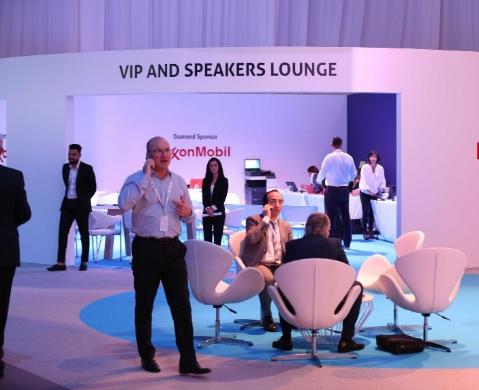 Video interview: Our Videographer will film a 3-4 minute high-quality interview with your Manager (filming, editing & montage) suitable for follow-up marketing, website, YouTube or LinkedinOptional (additions, with discount)Session Speaker: slot takes 10-15 minutes and gives you an opportunity to demonstrate your company’s expertise, orExhibition space: we can provide a 3x2 m2 / 3x1 m2 area in the networking and exhibition foyer outside auditorium. Here you can set up a Stand to use for discussions and meetingsBefore ConferenceMarketing Campaign: Your logo & company description will be displayed on our website together with your URL link - for 12 monthswill be displayed in all our promotional materials, over the whole marketing campaign - for 5 monthsMore delegate places: you can buy more delegate places at a 25% discountyour external partners or potential clients are also entitled to 25% discount (we can inform them via emails)Your participation will be advertised via emailings to our database of senior automotive contactsVisibility: Our website is accessible via all search engines and industry sector sites, thus ensuring marketing of your company on a larger scaleCoffee HouseDuring ConferenceExhibition space: we will provide you with 3x2 m2 / 3x1 m2 area in the networking and exhibition foyer outside auditorium. Here you can set up a Stand to use for discussions and meetingsLogo: will feature throughout the Coffee House from the specially prepared signs to barista aprons and even coffee cup sleeves.Logo: Your logo will be included on a) the stage banner in the conference hall, b) roll-up banner at Registration desk, and c) on screen projector cover-slides during the eventFree places: we will provide you with 2 free delegate placesVideo interview: Our Videographer will film a 3-4 minute high-quality interview with your Manager (filming, editing & montage) suitable for follow-up marketing, website, YouTube or LinkedinJuice BarDuring ConferenceExhibition space: we will provide you with 3x2 m2 / 3x1 m2 area in the networking and exhibition foyer outside auditorium. Here you can set up a Stand to use for discussions and meetingsBar logo: Your logo will feature throughout the Juice Bar from the specially prepared signs on the front panel of the bar and backdrop to the juice glasses themselves.Free places: we will provide you with 2 free delegate placesLogo: Your logo will be included on a) the stage banner in the conference hall, b) roll-up banner at Registration desk, and c) on screen projector cover-slides during the eventVideo interview: Our Videographer will film a 3-4 minute high-quality interview with your Manager (filming, editing & montage) suitable for follow-up marketing, website, YouTube or LinkedinOptional (additions, with discount)Session Speaker: speaking slot takes 10-15 minutes and gives you an opportunity to demonstrate your company’s expertiseBefore ConferenceMarketing Campaign: Your logo & company description will be displayed on our website together with your URL link - for 12 monthswill be displayed in all our promotional materials, over the whole marketing campaign - for 5 monthsMore delegate places: you can buy more delegate places at a 25% discountyour external partners or potential clients are also entitled to 25% discount (we can inform them via emails)Your participation will be advertised via emailings to our database of senior automotive contactsVisibility: Our website is accessible via all search engines and industry sector sites, thus ensuring marketing of your company on a larger scalePackage includesDuring ConferenceSession Speaking slot:Highly visible speaking slot within one of conference sessionsSpeaking time lasts 10 or 15 minutes and provides an opportunity to demonstrate your company’s expertiseExhibition space: we will provide you with 3x2 m2 / 3x1 m2 area in the networking and exhibition foyer outside auditorium. Here you can set up a Stand to use for discussions and meetingsSpeech: Your welcome address of 5 minutes (approx)Branding: Your logo will feature in the vicinity of the cocktail bar and will include special signage, menu, cocktail sticks and waiter jackets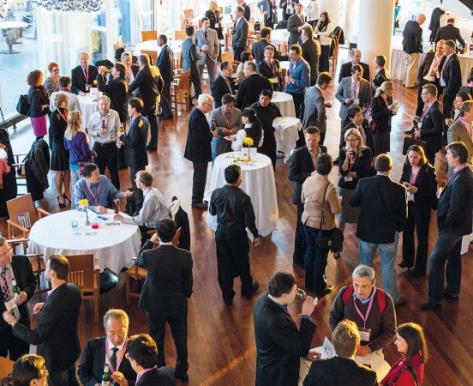 Free places: we will provide you with 3 free delegate placesLogo: Your logo will be included on a) the stage banner in the conference hall, b) roll-up banner at Registration desk, and c) on screen projector cover-slides during the eventOptional (additions, with discount)Video interview: Our Videographer will film a 3-4 minute high-quality interview with your Manager (filming, editing & montage) suitable for follow-up marketing, website, YouTube or LinkedinBefore ConferenceMarketing Campaign: Your logo & company description will be displayed on our website together with your URL link - for 12 monthswill be displayed in all our promotional materials, over the whole marketing campaign - for 5 monthsMore delegate places: you can buy more delegate places at a 25% discountyour external partners or potential clients are also entitled to 25% discount (we can inform them via emails)Your participation will be advertised via emailings to our database of senior automotive contactsVisibility: Our website is accessible via all search engines and industry sector sites, thus ensuring marketing of your company on a larger scalePackage includesDuring ConferenceYour company logo will be printed.. on conference Lanyards or Badges. This will provide your company with an exceptionally high level of visibility as participants will wear badges for the duration of the conference.Exhibition space: we will provide you with 3x2 m2 / 3x1 m2 area in the networking and exhibition foyer outside auditorium. Here you can set up a Stand to use for discussions and meetingsFree places: we will provide you with 2 free delegate placesLogo: Your logo will be included on a) the stage banner in the conference hall, b) roll-up banner at Registration desk, and c) on screen projector cover-slides during the eventOptional (additions, with discount):Session Speaker: speaking slot takes 10-15 minutes and gives you an opportunity to demonstrate your company’s expertiseExhibition space: we can provide a 3x2 m2 / 3x1 m2 area in the networking and exhibition foyer outside auditorium. Here you can set up a Stand to use for discussions and meetingsVideo interview: Our Videographer will film a 3-4 minute high-quality interview with your Manager (filming, editing & montage) suitable for follow-up marketing, website, YouTube or LinkedinBefore ConferenceMarketing Campaign: Your logo & company description will be displayed on our website together with your URL link - for 12 monthswill be displayed in all our promotional materials, over the whole marketing campaign - for 5 monthsMore delegate places: You can buy more delegate places at a 25% discountyour external partners or potential clients are also entitled to 25% discount (we can inform them via emails)Your participation will be advertised via emailings to our database of senior automotive contactsVisibility: Our website is accessible via all search engines and industry sector sites, thus ensuring marketing of your company on a larger scaleDuring ConferenceConference BagsBags logo: Your company logo & website will be displayed on all conference bags to be placed onto delegate desks so that your company is associated with the event. Bags serve as long-term promotion, as delegates often keep them and use them in daily lifePaper & Pens Notepads with your logo will be supplied to conference delegates Pens: delegates will also be provided with pens featuring your company logo and website (supplied by us). Notepads and pens will be placed on delegate tables to ensure branding exposure Custom Gifts Your company name & logo will be displayed on all gift presentation boxes.All Reports & Brochures: You can include company reports, brochures or other materials in the conference bagsFree places: we will provide you with 3 free delegate placesLogo: Your logo will be included on a) the stage banner in the conference hall, b) roll-up banner at Registration desk, and c) on screen projector cover-slides during the eventOptional (additions, with discount):Session Speaker: speaking slot takes 10-15 minutes and gives you an opportunity to demonstrate your company’s expertise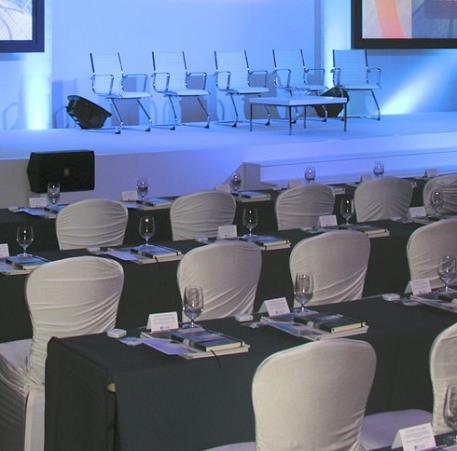 Exhibition space: we can provide you with 3x2 m2 / 3x1 m2 area in the networking and exhibition foyer outside auditorium. Here you can set up a Stand to use for discussions and meetingsVideo InterviewBefore ConferenceMarketing Campaign: Your logo & company description will be displayed on our website together with your URL link - for 12 monthswill be displayed in all our promotional materials, over the whole marketing campaign - for 5 monthsMore delegate places: You can buy more delegate places at a 25% discountyour external partners or potential clients are also entitled to 25% discount (we can inform them via emails)Your participation will be advertised via emailings to our database of senior automotive contactsVisibility: Our website is accessible via all search engines and industry sector sites, thus ensuring marketing of your company on a larger scalePackage includesDuring ConferenceYour company logo will be displayed on the wall behind the Official Registration deskGifts: You can place marketing materials and small corporate gifts (to be provided by sponsor) on Official Registration deskFree places: We will provide you with 2 free delegate placesRoll-up Banner: We will provide space for your roll-up banner close to the Registration desk.We will include your A5 advertisement in the welcome pack.Logo: Your logo will be included on a) the stage banner in the conference hall, b) roll-up banner at Registration desk, and c) on screen projector cover-slides during the eventVideo interview: Our Videographer will film a 3-4 minute high-quality interview with your Manager (filming, editing & montage) suitable for follow-up marketing, website, YouTube or LinkedinOptional (additions, with discount):Exhibition space: we can provide you with 3x2 m2 / 3x1 m2 area in the networking and exhibition foyer outside auditorium. Here you can set up a Stand to use for discussions and meetingsBefore ConferenceMarketing Campaign: Your logo & company description will be displayed on our website together with your URL link - for 12 monthswill be displayed in all our promotional materials, over the whole marketing campaign - for 5 monthsMore delegate places: You can buy more delegate places at a 25% discountyour external partners or potential clients are also entitled to 25% discount (we can inform them via emails)Your participation will be advertised via emailings to our database of senior automotive contactsVisibility: Our website is accessible via all search engines and industry sector sites, thus ensuring marketing of your company on a larger scaleUSB SticksDuring ConferenceUSB sticks: featuring your company name, logo & website, providing your company with branding & name recognition – Sourced by usFree places: we will provide you with 2 free delegate placesLogo: Your logo will be included on a) the stage banner in the conference hall, b) roll-up banner at Registration desk, and c) on screen projector cover-slides during the eventBranded WaterDuring ConferenceLogo on water bottles: These will be made available to participants both in the conference hall and exhibition hall providing your company with branding & name recognition – Sourced by usFree places: we will provide you with 2 free delegate placesLogo: Your logo will be included on a) the stage banner in the conference hall, b) roll-up banner at Registration desk, and c) on screen projector cover-slides during the eventOptional (additions, with discount):Exhibition space: we can provide you with 3x2 m2 / 3x1 m2 area in the networking and exhibition foyer outside auditorium. Here you can set up a Stand to use for discussions and meetingsVideo interview: Our Videographer will film a 3-4 minute high-quality interview with your Manager (filming, editing & montage) suitable for follow-up marketing, website, YouTube or LinkedinBefore Conference Marketing Campaign: Your logo & company description will be displayed on our website together with your URL link - for 12 monthswill be displayed in all our promotional materials, over the whole marketing campaign - for 5 monthsMore delegate places: you can buy more delegate places at a 25% discountyour external partners or potential clients are also entitled to 25% discount (we can inform them via emails)Your participation will be advertised via emailings to our database of senior automotive contactsVisibility: Our website is accessible via all search engines and industry sector sites, thus ensuring marketing of your company on a larger scale